Bydgoszcz, dnia 19 kwietnia 2019 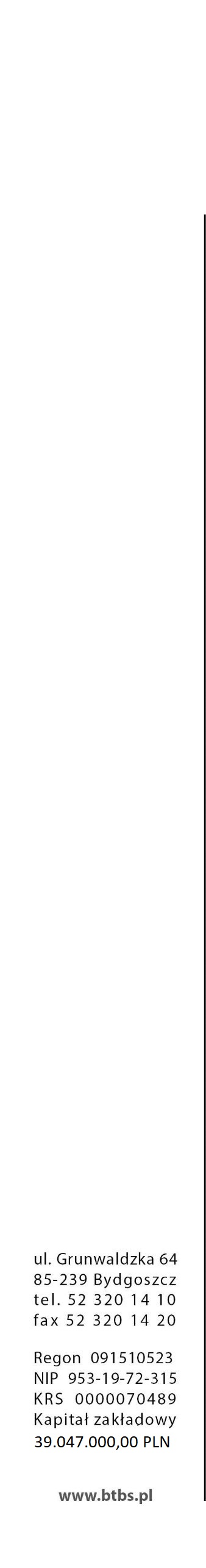 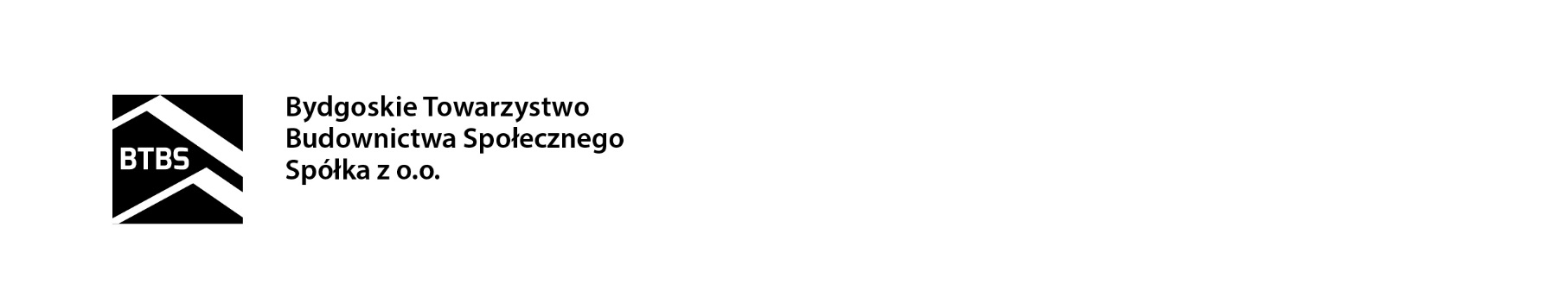 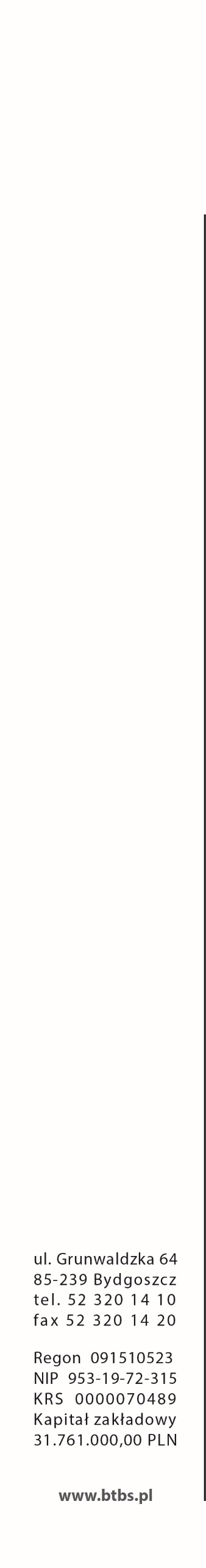 L.dz.273 /S/MK/2019Członkowie Rady NadzorczejBydgoskiego Towarzystwa Budownictwa Społecznego Spółki z o.o.w BydgoszczyZgodnie z ustaleniami z poprzedniego posiedzenia Rady, uprzejmie zapraszam na posiedzenie Rady Nadzorczej Bydgoskiego Towarzystwa Budownictwa Społecznego Spółki z o.o., które zwołuję na dzień 26 kwietnia 2019 r. godz. 8:00 
w siedzibie Spółki, z następującym porządkiem posiedzenia :otwarcie posiedzenia,stwierdzenie zdolności Rady do podejmowania uchwał,przyjęcie porządku posiedzenia,przyjęcie protokołu z poprzedniego posiedzenia Rady Nadzorczej,przyjęcie kwartalnej informacji o Spółce, podjęcie uchwały opiniującej ustanowienie na nieruchomości Spółki, służebności przesyłu na rzecz ENEA Operator sp. z o.o.przedstawienie informacji dotyczącej inwestycji Spółki oraz bieżących spraw Spółki,pytania, wnioski,zamknięcie posiedzenia.Z poważaniemPrzewodnicząca Rady Nadzorczej                Ewa Czerska    